COMUNE DI CONCOREZZO 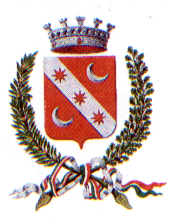 Piazza della Pace n. 2, 20863 Concorezzo (MB)PEC: protocollo@comune.concorezzo.mb.legalmail.itDICHIARAZIONE NECESSARIA PER L’AMMISSIONE ALLA PROCEDURA DI GARA
RESA ANCHE AI SENSI DEGLI ARTT. 46 E 47 DEL D.P.R. 445/2000Il sottoscritto      , C.F.      , nato a       il      , domiciliato per la carica presso la sede societaria ove appresso, nella sua qualità di       e legale rappresentante della      , con sede in      , via      , C.A.P.      , capitale sociale Euro (in cifre) ((in lettere)), iscritta al Registro delle Imprese di       al n.      , C.F.      , partita IVA n.      , indirizzo PEC      ai sensi e per gli effetti dell’art. 76 del D.P.R. n. 445/2000 consapevole della responsabilità e delle conseguenze civili e penali previste in caso di dichiarazioni mendaci e/o formazione od uso di atti falsi, nonché in caso di esibizione di atti contenenti dati non più corrispondenti a verità e consapevole, altresì, che qualora emerga la non veridicità del contenuto della presente dichiarazione lo scrivente operatore economico decadrà dai benefici per i quali la stessa è rilasciata; ai fini della partecipazione alla presente gara; DICHIARA SOTTO LA PROPRIA RESPONSABILITÀA) DICHIARAZIONE INERENTE L’ISCRIZIONE AL REGISTRO DELLE IMPRESE O ALTRI REGISTRI E/O ORDINI PROFESSIONALI(in caso di operatore economico con sede in uno Stato diverso dall’Italia, indicare i dati equivalenti vigenti nel relativo Stato)che, questo operatore economico è iscritto (selezionare e compilare solo i campi di pertinenza): dal       (indicare la data) al Registro delle Imprese di      , al numero      ;  nel registro delle commissioni provinciali per l'artigianato di      ; presso l'ordine professionale di      ;che, come risulta dal certificato di iscrizione al Registro delle Imprese o Albo Professionale, questo operatore economico ha il seguente oggetto sociale:       (indicare le attività)       ovvero, svolge le seguenti attività      ;che, come risulta dal certificato di iscrizione al Registro delle Imprese o all’Albo professionale, l’amministrazione è affidata a (selezionare e compilare solo il campo di pertinenza):  Legale Responsabile dell’impresa, nella persona di: Nome Cognome, nato a      , il      , C.F.      , residente in      , con i seguenti poteri associati alla carica:      ; Amministratore Unico, nella persona di: Nome Cognome, nato a      , il      , C.F.      , residente in      , nominato il       fino al      , con i seguenti poteri associati alla carica:      ; Consiglio di Amministrazione composto da n.       membri e, in particolare, da (indicare per tutti i membri del Consiglio: nome, cognome, data e luogo di nascita, codice fiscale, residenza, carica aziendale, data di nomina, data di scadenza del mandato, elenco dei poteri associati):      . Consiglio di Gestione composto da n.       membri e, in particolare, da: (indicare per tutti i membri del Consiglio: nome, cognome, data e luogo di nascita, codice fiscale, residenza, carica aziendale, data di nomina, data di scadenza del mandato, elenco dei poteri associati):      .Documento informatico firmato digitalmente ai sensi del testo unico D.P.R. 28 dicembre 2000, n. 445, del D.Lgs. 7 marzo 2005, n.82 e norme collegate.Ai sensi dell’art. 13 del Regolamento UE 2016/679 (Regolamento Generale sulla protezione dei dati), il Comune di  Concorezzo in qualità Titolare del trattamento dei dati, La informa che i dati raccolti attraverso il presente modulo saranno trattati esclusivamente nell’ambito del procedimento per il quale la presente dichiarazione viene resa, nel rispetto delle disposizioni di legge e regolamenti vigenti in materia.I dati raccolti:• Sono trattati da personale del comune appositamente incaricato e/o da ditte e professionisti esterni individuati Responsabili del trattamento dal Comune stesso in modalità cartacea e digitale;•Sono conservati per il tempo necessario allo svolgimento del procedimento in oggetto;•Sono soggetti a comunicazione e/o a diffusione esclusivamente in adempimento ad obblighi previsti dalla legge o da regolamenti e non sono soggetti a trasferimento a paesi terziPer l’esercizio dei diritti di cui al capo III del Regolamento UE 2016/679, ella potrà rivolgersi al Titolare del trattamento i cui dati di contatto sono i seguenti: protocollo@comune.concorezzo.mb.legalmail.itElla potrà altresì contattare il Responsabile della protezione dei dati al seguente indirizzo di posta elettronica: rpd@comune.concorezzo.mb.it(Luogo)      ,  (data)      							           firma digitale del sottoscrivente                                                                              (in caso di persone giuridiche il legale rappresentante)